ПРАВИТЕЛЬСТВО ЯРОСЛАВСКОЙ ОБЛАСТИПОСТАНОВЛЕНИЕот 9 сентября 2015 г. N 991-пОБ УТВЕРЖДЕНИИ ТРЕБОВАНИЙ К ПОРЯДКУ РАЗРАБОТКИ И ПРИНЯТИЯПРАВОВЫХ АКТОВ О НОРМИРОВАНИИ В СФЕРЕ ЗАКУПОК ДЛЯОБЕСПЕЧЕНИЯ НУЖД ЯРОСЛАВСКОЙ ОБЛАСТИ, СОДЕРЖАНИЮ УКАЗАННЫХАКТОВ И ОБЕСПЕЧЕНИЮ ИХ ИСПОЛНЕНИЯВ соответствии с пунктом 1 части 4 статьи 19 Федерального закона от 5 апреля 2013 года N 44-ФЗ "О контрактной системе в сфере закупок товаров, работ, услуг для обеспечения государственных и муниципальных нужд" и постановлением Правительства Российской Федерации от 18 мая 2015 г. N 476 "Об утверждении общих требований к порядку разработки и принятия правовых актов о нормировании в сфере закупок, содержанию указанных актов и обеспечению их исполнения"ПРАВИТЕЛЬСТВО ОБЛАСТИ ПОСТАНОВЛЯЕТ:1. Утвердить прилагаемые требования к порядку разработки и принятия правовых актов о нормировании в сфере закупок для обеспечения нужд Ярославской области, содержанию указанных актов и обеспечению их исполнения.2. Постановление вступает в силу с 01 января 2016 года.ПредседательПравительства областиА.Л.КНЯЗЬКОВУтвержденыпостановлениемПравительства областиот 09.09.2015 N 991-пТРЕБОВАНИЯК ПОРЯДКУ РАЗРАБОТКИ И ПРИНЯТИЯ ПРАВОВЫХ АКТОВО НОРМИРОВАНИИ В СФЕРЕ ЗАКУПОК ДЛЯ ОБЕСПЕЧЕНИЯ НУЖДЯРОСЛАВСКОЙ ОБЛАСТИ, СОДЕРЖАНИЮ УКАЗАННЫХ АКТОВИ ОБЕСПЕЧЕНИЮ ИХ ИСПОЛНЕНИЯ1. Общие положенияНастоящие требования определяют порядок разработки и принятия, требования к содержанию и обеспечению исполнения правовых актов:- Правительства области, утверждающих:правила определения требований к закупаемым органами государственной власти и иными государственными органами области, подведомственными указанным органам казенными учреждениями и бюджетными учреждениями, унитарными предприятиями отдельным видам товаров, работ, услуг (в том числе предельные цены товаров, работ, услуг);(в ред. Постановлений Правительства ЯО от 02.11.2015 N 1171-п, от 14.02.2017 N 108-п)правила определения нормативных затрат на обеспечение функций органов государственной власти и иных государственных органов области (включая подведомственные казенные учреждения);(в ред. Постановления Правительства ЯО от 02.11.2015 N 1171-п)- органов государственной власти и иных государственных органов области, утверждающих:(в ред. Постановления Правительства ЯО от 02.11.2015 N 1171-п)нормативные затраты на обеспечение функций органов государственной власти и иных государственных органов области (включая подведомственные казенные учреждения);(в ред. Постановления Правительства ЯО от 02.11.2015 N 1171-п)требования к закупаемым ими, подведомственными указанным органам казенными учреждениями и бюджетными учреждениями, унитарными предприятиями отдельным видам товаров, работ, услуг (в том числе предельные цены товаров, работ, услуг).(в ред. Постановления Правительства ЯО от 14.02.2017 N 108-п)2. Порядок разработки и принятия правовых актов(в ред. Постановления Правительства ЯОот 26.07.2018 N 556-п)2.1. Правовые акты, указанные в абзацах втором - четвертом раздела 1 настоящих требований, разрабатываются министерством финансов Ярославской области в форме проектов постановлений Правительства области по согласованию с министерством конкурентной политики Ярославской области.(п. 2.1 в ред. Постановления Правительства ЯО от 16.10.2023 N 1032-п)2.2. Проекты правовых актов, указанных в разделе 1 настоящих требований, подлежат обязательному предварительному общественному обсуждению в целях общественного контроля проектов нормативных правовых актов.2.2.1. Для проведения общественного обсуждения в целях общественного контроля правовых актов, указанных в разделе 1 настоящих требований, в соответствии с подпунктом "в" пункта 6 общих требований к порядку разработки и принятия правовых актов о нормировании в сфере закупок, содержанию указанных актов и обеспечению их исполнения, утвержденных постановлением Правительства Российской Федерации от 18 мая 2015 г. N 476 "Об утверждении общих требований к порядку разработки и принятия правовых актов о нормировании в сфере закупок, содержанию указанных актов и обеспечению их исполнения", органы государственной власти и иные государственные органы области размещают проекты указанных правовых актов и пояснительные записки к ним в государственной информационной системе области "Портал народного правительства Ярославской области" (далее - портал), в разделе "Общественное обсуждение", в порядке, установленном постановлением Правительства области от 21.05.2014 N 474-п "О вводе в эксплуатацию государственной информационной системы Ярославской области "Портал народного правительства Ярославской области".2.2.2. Срок проведения общественного обсуждения в целях общественного контроля устанавливается органами государственной власти и иными государственными органами области и не может быть менее 7 календарных дней со дня размещения проектов правовых актов, указанных в разделе 1 настоящих требований, на портале.2.2.3. Органы государственной власти и иные государственные органы области рассматривают предложения участников общественного обсуждения в срок, установленный указанными органами с учетом положений подпункта 2.2.2 данного пункта, но не более 3 рабочих дней.2.2.4. Органы государственной власти и иные государственные органы области не позднее 3 рабочих дней со дня рассмотрения предложений участников общественного обсуждения размещают ответы на них в установленном порядке на портале.2.2.5. По результатам общественного обсуждения в целях общественного контроля органы государственной власти и иные государственные органы области при необходимости принимают решения о внесении изменений в проекты правовых актов, указанных в разделе 1 настоящих требований, с учетом предложений участников общественного обсуждения.2.3. Органы государственной власти и иные государственные органы области вправе предварительно обсудить проекты правовых актов, указанных в абзацах третьем, седьмом раздела 1 настоящих требований, на заседаниях общественных советов при органах государственной власти и иных государственных органах области (в случае отсутствия общественного совета - на заседании совета Общественной палаты Ярославской области).2.4. Органы государственной власти и иные государственные органы области в течение 7 рабочих дней со дня принятия правовых актов, указанных в абзацах третьем, шестом и седьмом раздела 1 настоящих требований, размещают указанные правовые акты в единой информационной системе в сфере закупок.(в ред. Постановления Правительства ЯО от 05.12.2019 N 845-п)2.5. Внесение изменений в правовые акты, указанные в разделе 1 настоящих требований, осуществляется в порядке, установленном для их принятия.Случаи внесения изменений устанавливаются правовыми актами, указанными в разделе 1 настоящих требований.3. Требования к содержанию и обеспечению исполненияправовых актов3.1. Постановление Правительства области, утверждающее правила определения требований к закупаемым органами государственной власти и иными государственными органами области, подведомственными указанным органам казенными учреждениями и бюджетными учреждениями, унитарными предприятиями отдельным видам товаров, работ, услуг (в том числе предельные цены товаров, работ, услуг), должно определять:(в ред. Постановлений Правительства ЯО от 02.11.2015 N 1171-п, от 14.02.2017 N 108-п)- порядок определения значений характеристик (свойств) отдельных видов товаров, работ, услуг (в том числе предельных цен товаров, работ, услуг), включенных в перечень отдельных видов товаров, работ, услуг, утверждаемый Правительством области (далее - перечень);- порядок отбора отдельных видов товаров, работ, услуг (в том числе предельных цен товаров, работ, услуг), закупаемых самим органом государственной власти и иным государственным органом области, подведомственными указанному органу казенными учреждениями и бюджетными учреждениями, унитарными предприятиями;(в ред. Постановлений Правительства ЯО от 02.11.2015 N 1171-п, от 14.02.2017 N 108-п)- форму перечня.3.2. Постановление Правительства области, утверждающее правила определения нормативных затрат на обеспечение функций органов государственной власти и иных государственных органов области (включая подведомственные казенные учреждения), должно определять:(в ред. Постановления Правительства ЯО от 02.11.2015 N 1171-п)- порядок расчета нормативных затрат, в том числе формулы расчета;- обязанность органов государственной власти и иных государственных органов области определить порядок расчета нормативных затрат, для которых порядок расчета не определен постановлением Правительства области;(в ред. Постановления Правительства ЯО от 02.11.2015 N 1171-п)- требование об определении органами государственной власти и иными государственными органами области нормативов количества и (или) цены товаров, работ, услуг, в том числе сгруппированных по должностям работников и (или) категориям должностей работников.(в ред. Постановления Правительства ЯО от 02.11.2015 N 1171-п)3.3. Правовые акты органов государственной власти и иных государственных органов области, утверждающие требования к отдельным видам товаров, работ, услуг, закупаемым самим органом государственной власти и иным государственным органом области, подведомственными указанному органу казенными учреждениями и бюджетными учреждениями, унитарными предприятиями, должны содержать следующие сведения:(в ред. Постановлений Правительства ЯО от 02.11.2015 N 1171-п, от 14.02.2017 N 108-п)- наименования заказчиков (подразделений заказчиков), в отношении которых устанавливаются требования к отдельным видам товаров, работ, услуг (в том числе предельные цены товаров, работ, услуг);- перечень отдельных видов товаров, работ, услуг с указанием характеристик (свойств) и их значений.Требования к отдельным видам товаров, работ, услуг и нормативные затраты применяются для обоснования объекта и (или) объектов закупки соответствующего заказчика.3.4. Правовые акты органов государственной власти и иных государственных органов области, утверждающие нормативные затраты, должны определять:(в ред. Постановления Правительства ЯО от 02.11.2015 N 1171-п)- порядок расчета нормативных затрат, для которых правилами определения нормативных затрат не установлен порядок расчета;- нормативы количества и (или) цены товаров, работ, услуг, в том числе сгруппированные по должностям работников и (или) категориям должностей работников.Органы государственной власти и иные государственные органы области разрабатывают и утверждают нормативы количества и (или) цены товаров, работ, услуг по структурным подразделениям указанных органов и (или) установленные для нескольких работников, и (или) установленные для каждого работника.(в ред. Постановления Правительства ЯО от 02.11.2015 N 1171-п)3.5. Правовые акты, предусмотренные абзацами пятым - седьмым раздела 1 настоящих требований, пересматриваются органами государственной власти и иными государственными органами области при необходимости. В этом случае пересмотр указанных правовых актов осуществляется органами государственной власти и иными государственными органами области не позднее 1 июня текущего финансового года.При обосновании объекта и (или) объектов закупки учитываются изменения, внесенные в правовые акты, указанные в абзаце шестом раздела 1 настоящих требований, до доведения решений в части изменений объемов бюджетных ассигнований из бюджета текущих расходов и бюджета развития на очередной финансовый год и на плановый период.(п. 3.5 в ред. Постановления Правительства ЯО от 26.07.2018 N 556-п)3.6. Правовые акты, указанные в абзацах пятом - седьмом раздела 1 настоящих требований, могут устанавливать требования к отдельным видам товаров, работ, услуг, закупаемым одним или несколькими заказчиками, и (или) нормативные затраты на обеспечение функций органа государственной власти и иного государственного органа области и (или) подведомственных казенных учреждений.(в ред. Постановления Правительства ЯО от 02.11.2015 N 1171-п)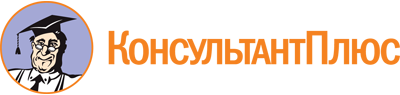 Постановление Правительства ЯО от 09.09.2015 N 991-п
(ред. от 16.10.2023)
"Об утверждении требований к порядку разработки и принятия правовых актов о нормировании в сфере закупок для обеспечения нужд Ярославской области, содержанию указанных актов и обеспечению их исполнения"Документ предоставлен КонсультантПлюс

www.consultant.ru

Дата сохранения: 21.11.2023
 Список изменяющих документов(в ред. Постановлений Правительства ЯО от 02.11.2015 N 1171-п,от 05.04.2016 N 371-п, от 26.05.2016 N 615-п, от 14.02.2017 N 108-п,от 26.07.2018 N 556-п, от 05.12.2019 N 845-п, от 16.10.2023 N 1032-п)Список изменяющих документов(в ред. Постановлений Правительства ЯО от 02.11.2015 N 1171-п,от 05.04.2016 N 371-п, от 26.05.2016 N 615-п, от 14.02.2017 N 108-п,от 26.07.2018 N 556-п, от 05.12.2019 N 845-п, от 16.10.2023 N 1032-п)